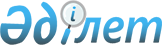 Об определении видов и объектов общественных работ для исполнения наказания в виде привлечения к общественным работам
					
			Утративший силу
			
			
		
					Постановление акимата города Актау от 22 июля 2008 года № 740. Зарегистрировано Управлением юстиции города Актау от 18 августа 2008 года № 11-1-91. Утратило силу постановлением акимата города Актау Мангистауской области от 11 июня 2015 года № 277
      Сноска. Утратило силу постановлением акимата города Актау Мангистауской области от 11.03.2015г. № 277 (вводится в действие со дня подписания).
      В соответствии со статьей 42 Уголовного Кодекса Республики Казахстан и на основании письма от 30 декабря 2007 года исх. № 14/32/10-3733 Управления Комитета уголовно-исполнительной системы по Мангистауской области, акимат города Актау ПОСТАНОВЛЯЕТ : 
      1. В виде привлечения к общественным работам определить жилищно-коммунальные, озеленительные, дорожные виды работ по месту жительства осужденного. 
      2. В виде привлечения к общественным работам определить полезные работы в зоне городского участка для посадки саженцев и ухаживания за ними, благоустройство улиц, дворов, санитарно-очистковые работы за внутренними и местными дорогами. 
      3. Акиму поселка Умирзак (Сейдалиеву С.) обеспечить форму в виде привлечения к общественным работам жилищно-коммунальные, озеленительные, дорожные виды работ по месту жительства осужденного. 
      4. Контроль за исполнением настоящего постановления возложить на заместителя Акима города Хитуова Т.К. 
      5. Настоящее постановление вступает в силу со дня государственной регистрации в органах юстиции и вводится в действие после первого официального опубликования. 
					© 2012. РГП на ПХВ «Институт законодательства и правовой информации Республики Казахстан» Министерства юстиции Республики Казахстан
				